Przyroda kl. IV Termin realizacji: 08-12.06.2020r.Temat:   Podsumowanie działu „Krajobraz najbliższej okolicy”         09.06.2020r.Podręcznik  „Przyroda” kl. IV str. 218: omówienie tematu lekcji wraz z nauczycielemTemat: Sprawdzian wiadomości „Krajobraz najbliższej okolicy”         10.06.2020r.Imię i nazwisko ……………………………………… Klasa ………….. Data …………….1. Wymień krajobrazy przekształcone przez człowieka:- krajobraz ……………………………..- krajobraz ……………………………..- krajobraz ……………………………..2. Scharakteryzuj krajobraz miejski:……………………………………………………………………………………………………………………………………………………………………………………………………………………………………………………………………………………………………………………………………………………………………………………………………………………………………………………3. Scharakteryzuj krajobraz rolniczy:……………………………………………………………………………………………………………………………………………………………………………………………………………………………………………………………………………………………………………………………………………………………………………………………………………………………………………………4. Wymień cztery elementy krajobrazu antropogenicznego:……………………………………………………………………………………………………………………………………………………………………………………………………………………………………………………………………………………………………………………………………………………………………………………………………………………………………………………5. Wymień rośliny i zwierzęta krajobrazu rolniczego:rośliny ( 3 ):  ……………………………………………………………………………………………………………zwierzęta ( 3 ):……………………………………………………………………………………………………………6. Wymień zagrożenia przyrody:……………………………………………………………………………………………………………………………………………………………………………………………………………………………………………………………………………………………………………………………………………………………………………………………………………………………………………………………………………………………………………………………………………………………………………………………………………………………………………………7. Oto mapka konturowa Polski. Wpisz w miejsca wykropkowane nazwy rzek i miast: Warszawa, Kraków, Gdańsk, Odra, WisłaPodkreśl nazwę stolicy Polski na czerwono. 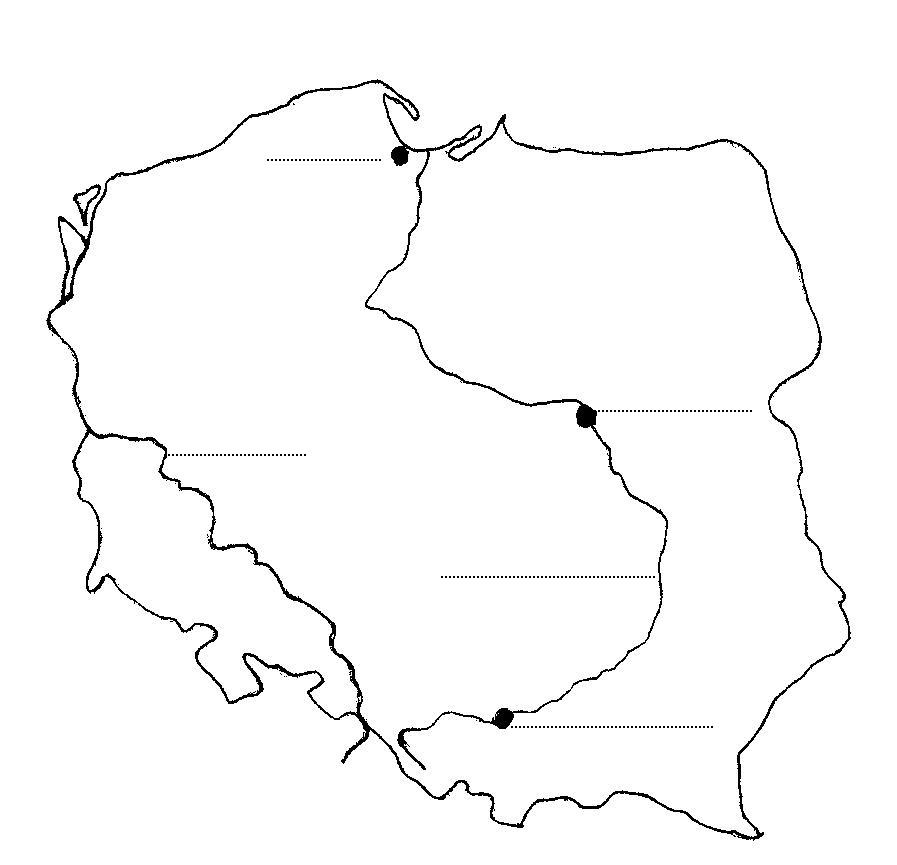 Utrwalenie wiedzy oraz sprawdzenie umiejętności ukształtowanych w czasie lekcji w dziale 7. Utrwalamy Krajobraz antropogeniczny, obiekt zabytkowy, formy ochrony przyrody. Pytamy Jakie znasz naturalne składniki krajobrazu? Co to są antropogeniczne składniki krajobrazu? Jakie obiekty przyrodnicze podlegają ochronie w Polsce? Jakie obiekty podlegają ochronie prawnej w najbliższej okolicy? Co to są obiekty kulturowe? Co ciekawego znajduje się w najbliższej okolicy szkoły? Wprowadzamy Umiejętność komunikacji (odpowiedzi na pytania ).